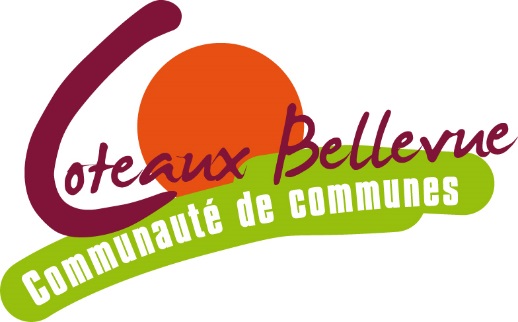 N° : GEN – 2023 -           DEMANDE SUR VOIES COMMUNALES  DE PERMISSION OU D’AUTORISATION DE VOIRIE  DE STATIONNEMENT  D’ARRETE DE CIRCULATIONA présenter impérativement, 10 jours avant le début des travaux, à la mairie, urbanisme@saint-genies-bellevue.fr, qui transmettra à l’autorité chargée de la gestion de la voie.A JOINDRE OBLIGATOIREMENT UN DOSSIER COMPRENANT:Le Plan de situationLe ou les Plan (s) détaillé (s) des travauxEn l’absence de réponse, la demande sera réputée refusée.Les demandes relatives à la voirie départementale doivent être établies sur le formulaire du Conseil Départemental 31.DEMANDEUR :PARTICULIER :NOM, Prénom,…………………………………………………………………..Adresse…………………………………………………………………………..Tél :……………Portable………………………Fax…………………..Courriel……………............Entreprise qui réalise les travaux :……………………………………………………..Adresse…………………………………………………………………………..Responsable du chantier à contacter ……………………………………………Tél :……………Portable………………………Fax…………………..Courriel……………............ENTREPRISE :Dénomination………………………………………………………………………………….Adresse…………………………………………………………………………..Représenté par …………………………………………………………………………..Tél :……………Portable………………………Fax…………………..Courriel……………............QUALITE :  Conducteur d’opération       	  Concessionnaire Maître d’ouvrage			  Maître d’œuvre			 EntrepreneurDemande pour le compte de ………………………………………………………………………..Adresse………………………………………………………………………………………….……Représenté par ………………………………………………………………………………….…Tél :……………Portable………………………Fax…………………..Courriel……………............OBJET DE LA DEMANDE : Palissade de chantier 		 Echafaudage	 Dépôt de benne Stationnement d’un véhicule de chantier		 Dépôt de matériaux Neutralisation d’emplacement de stationnement	 Création ou suppression de bateau Tranchée dans le sol		 Trottoir		 ChausséeAutres que ceux désignés ci-dessus……………………………………………………………….…DESCRIPTIF DES TRAVAUX A REALISER …………………………………………………………………………………………………………………………………………………………….………………………..…………………………………………………………………………LOCALISATION :Adresse des travaux …………………………………………………………………………………...Parcelle N°……………………………..Section N°………………………………………................DEMARRAGE DES TRAVAUX ET DUREE :Date de début souhaitée : ……………………………………………………………………………Durée des travaux ……………………………………………………………………………………IMPACT SUR LA CIRCULATION :          OUI		 NONSi les travaux le nécessitent, merci de spécifier les modalités de gestion de la circulation souhaitée :1  Alternat manuel ou à feux 	Dates et horaires……………………………………………………………………………….2  Rue barrée de ……………………………………….à…………………………………………...	Dates et horaires……………………………………………………………………………….3  Déviation  	    Oui                       Non	Si Oui détail……………………………………………………………………………………………………………………………………………………………………………………………...4  Autres (à préciser)Dates et horaires……………………………………………………………………………….5  Pas d’impact sur la circulation.ENGAGEMENT DU PETITIONNAIRE :Je soussigné auteur de la demande, certifie exacts les renseignements qui y sont contenus.							Date…………………………………							Signature……………………………AVIS DU MAIRE DE ST GENIES BELLEVUE – VICE- PRESIDENT DE LA CCCB : Concernant la demande de PERMISSION DE VOIRIE : FAVORABLE DEFAVORABLE Prescriptions éventuelles :……………………………………………………………………………………………………….. Concernant la demande de règlementation provisoire de la CIRCULATION :	 FAVORABLE DEFAVORABLE Prescriptions éventuelles………………………………………………………………………………………………………..DATE ………………………		Pour la Présidente, Par délégation, Madame LAY Sophie, Vice-Présidente de la Communauté de Communes, 